Объекты, которые могут быть предложены для сдачи в аренду  либо приобретения в собственность  в настоящее время  и в перспективе. № п/пфото объектаНаименование  объекта и его  месторасположениеПлощадь объекта Месторасположение Предложения по использованиюБалансодержатель (собственность), контактные телефоныкраткая характеристика объекта, примечания1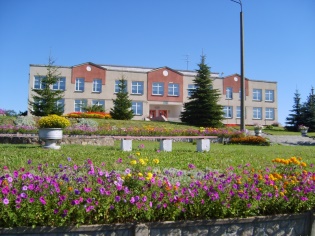 Здание Высочанской базовой школы3801Лиозненский р-н, Крынковский с/с,  д. Высочаны, ул. Высокая 5АПродажа, сдача в арендуОтдел по образованию райисполкома (государственная – собственность Лиозненского района), отдела по образованию 802138 41837, центр по обслуживанию бюдж. организаций 802138 53254, зам. председателя райисполкома 802138 50064, отдел экономики райисполкома  802138 50501Двухэтажная, кирпичная, 2000 г постройки, кровля  рулонная, холодное водоснабжение, канализация, отопление и электроснабжение  центральное.2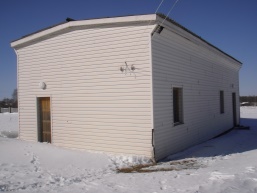 Склад  (бывшая баня)240Лиозненский р-н, Велешковичский СС, аг КовалиПродажа, аренда, передача в безвозмездное пользование под создание рабочих мест или под реализацию инвестиционного проектаУП ЖКХ Лиозненского района Государственная  - районная) директор 802138 50485, гл бух.802138 50492, зам. председателя райисполкома 802138 50064, отдел экономики райисполкома  802138 50501здание одноэтажное, кирпичное, фундамент  кирпичный, кровля шиферная, 1988 г постройки, в 2006 г  произведена реконструкция  здания. Имеется водопровод, канализация, электроснабжение. Инфраструктура развита. Удаленность от гп Лиозно 27 км, от  границы  Российской Федерации – 8 км. С районным центром связывают автодороги Н2901 «Лиозно-Яновичи» и Н2907 «Залесье-Ковали-Строганы». Остаточная соимость объекта составляет 6,1 тыс. белорусских рублей. На здание имеется технический паспорт, для обслуживания выделен земельный участок  площадью 0,0332 га, границы установлены3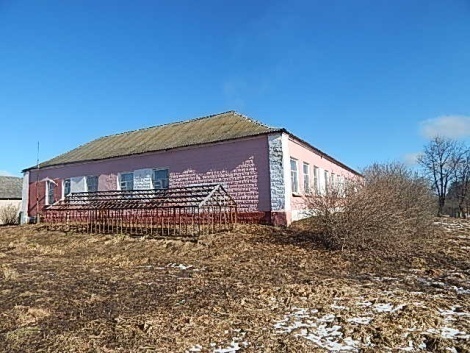 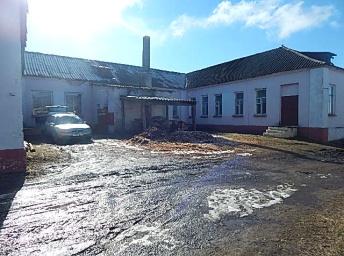 Здание школы в составе комплекса из 2 зданий в д. Колышки497,3Лиозненский р-н, Яськовщинский СС, д. Колышки, ул Лиозненская, д. 1Продажа на аукционе  за 1 базовую величину в составе комплекса из 2 зданий, аренда, передача в безвозмездное пользование под создание рабочих мест или под реализацию инвестиционного проектаОтдел по образованию райисполкома (государственная – собственность Лиозненского района), отдела по образованию 802138 41837, центр по обслуживанию бюдж. организаций 802138 53254, зам. председателя райисполкома 802138 50064, отдел экономики райисполкома  802138 50501Капитальное строение с инвентарным номером 202/С-78071  с тамбуром, котельной, навесом, проезжей частью, пешеходной частью, ограждением , калиткой, тепловой сетью – одноэтажное кирпичное, 1959 г. постройки,  фундамент бутобетонный, перекрытие деревянное, крыша асбестоцементные волнистые листы.Земельный участок для обслуживания здания школы и мастерской площадью 1,6397 га. Удаленность от  гп Лиозно, автодороги Р-21 Витебск – граница Российской  Федерации составляет, железнодорожной станции Лиозно -   20 км.4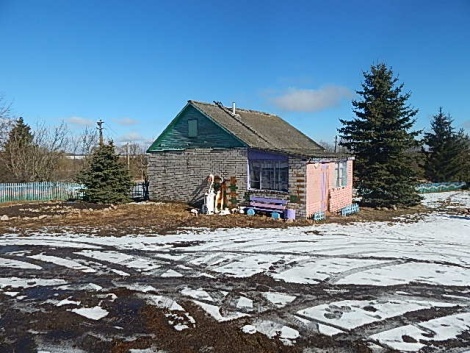 Здание мастерской в составе комплекса из 2 зданий в д. Колышки51,8Лиозненский р-н, Яськовщинский СС, д. Колышки, ул Лиозненская, д. 1/1Продажа на аукционе  за 1 базовую величину в составе комплекса из 2 зданий, аренда, передача в безвозмездное пользование под создание рабочих мест или под реализацию инвестиционного проектаОтдел по образованию райисполкома (государственная – собственность Лиозненского района), отдела по образованию 802138 41837, центр по обслуживанию бюдж. организаций 802138 53254, зам. председателя райисполкома 802138 50064, отдел экономики райисполкома  802138 50501Капитальное строение с инвентарным номером 202/С-78069 с пристройкой, проезжей частью, пешеходной частью, ограждением, калиткой – одноэтажное кирпичное, 1975 г. постройки,  фундамент бетонный, перекрытие деревянное, крыша асбестоцементные волнистые листы.Земельный участок для обслуживания здания школы и мастерской площадью 1,6397 га. Удаленность от  гп Лиозно, автодороги Р-21 Витебск – граница Российской  Федерации составляет, железнодорожной станции Лиозно -   20 км.5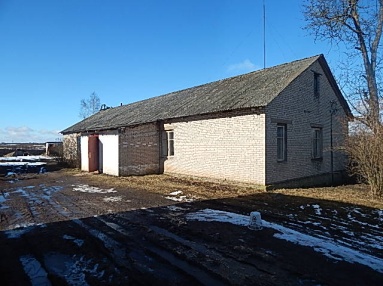 Изолированное помещение столовой 155,6Лиозненский р-н, Яськовщинский СС, д. Колышки, ул Школьная, 2Продажа на аукционе, в том числе   за 1 базовую величину, аренда. Отдел по образованию райисполкома (государственная – собственность Лиозненского района), отдела по образованию 802138 41837, центр по обслуживанию бюдж. организаций 802138 53254, зам. председателя райисполкома 802138 50064, отдел экономики райисполкома  802138 50501Изолированое помещение в  двухквартирном блокированном доме.Фундамент бетонный, перекрытие деревянное, крыша асбестоцементные волнистые листы, стены кирпичные. Отопление  от школы(рядом расположенн комплекс из 2 зданий), водоснабжение , канализация и  электроснабжение  от центрального. Удаленность от  гп Лиозно, автодороги Р-21 Витебск – граница Российской  Федерации составляет, железнодорожной станции Лиозно -   20 км.6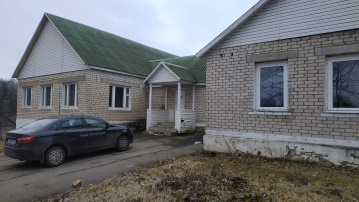 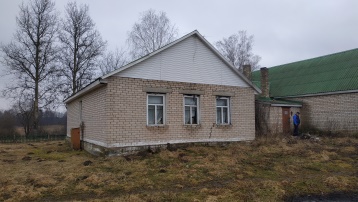 Детский сад 232,6Лиозненский район, Велешковичский СС, д. Полёновка, ул. Центральная, 3Продажа на аукционе, передача в безвозмездное пользование под создание рабочих мест или под реализацию инвестиционного проекта, арендаОтдел по образованию райисполкома (государственная – собственность Лиозненского района), отдела по образованию 802138 41837, центр по обслуживанию бюдж. организаций 802138 53254, зам. председателя райисполкома 802138 50064, отдел экономики райисполкома  802138 50501Капитальное строение 202/С-71270 с котельной, 2 сараями, площадкой и ограждением – стены бревенчатые, облицованные силикатным кирпичем, перекрытия деревянные, крыша асбоцементный волокнистый лист, 1965 г. постройки. Имеется водопровод, канализация, электроснабжение, отопление от собственного котла на твердом топливе. Расстояние от гп Лиозно 10 км, земельный участок 0,2701 га.7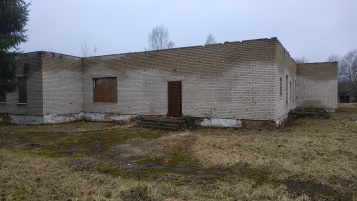 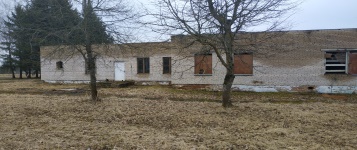 Бывший детский сад505Лиозненский район, Велешковичский СС, аг Михалиново, ул. Солнечная, 9Продажа на аукционе, передача в безвозмездное пользование под создание рабочих мест или под реализацию инвестиционного проектаОтдел по образованию райисполкома (государственная – собственность Лиозненского района), отдела по образованию 802138 41837, центр по обслуживанию бюдж. организаций 802138 53254, зам. председателя райисполкома 802138 50064, отдел экономики райисполкома  802138 50501Капитальное строение 202/С-73350 с  сараем – стены кирпичные, перекрытия железобетонные, крыша рулонная, кровельная, 1982г. постройки. Водопровод и  канализация износ 95%, отопление в настоящее время отсутствует, электроснабжение от централизованной сети. Расстояние от гп Лиозно 9 км, земельный участок 0,2701 га. Земельный участок 0,4495 га8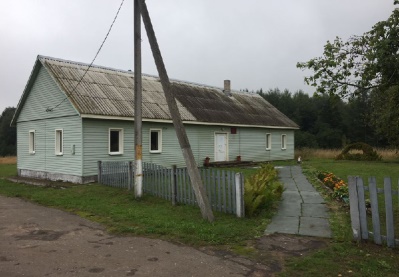 Изолированное помещение  в здание КПП130Лиозненский р-н, Яськовщинский СС, д. Якубовщина, ул.ЦентральнаяАрендаЛУК ПБО «Дабрабыт» (государственная – собственность Лиозненского района), тел. 802138 41178,  Одноэтажный, деревянное , обшито сайдингом,  отопление печное, водопровод  вблизи (проведены по улице), имеется возможность подключения.9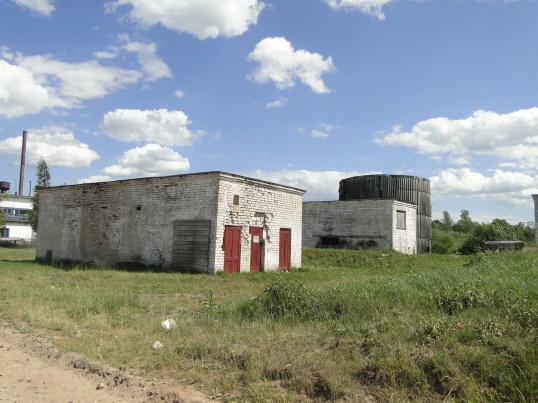 Здание мазутонасосной120Лиозненский р-н,гп Лиозно,ул. Строителей,д.11АрендаЛУК ПБО «Дабрабыт» (государственная – собственность Лиозненского района), тел. 802138 41178,  Одноэтажный, кирпичный.  без отопление, водопровод и газопровод вблизи (проведены по улице), имеется возможность подключения, крыша шиферная. 10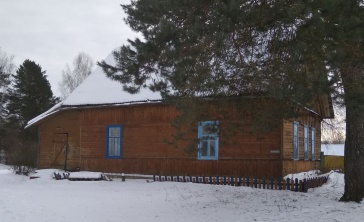 Здание ветлечебницы118Лиозненский р-н, аг Добромысли, ул. Ветеринарная, 4АПродажаЛПУ «Лиозненская  райветстанция» (государственная  -собственность Лиозненского района), тел. 803238 – 41367, 802138 - 41171)Одноэтажное, деревянное, кровля шиферная, отопление печное11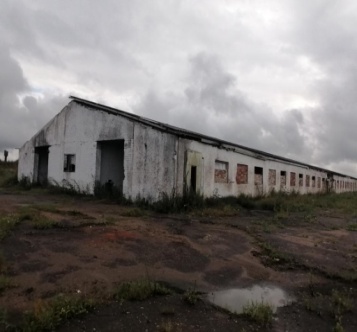 Коровник д. Иваньково1610Лиозненский район, Крынковский СС, д. ИваньковоПродажа, сдача в аренду, передача в безвозмездное пользование под открытие рабочих местКУСП «Крынки» (государственная – собственность Лиозненского  района), директор 29 2165242, бухгалтерия 802138 37137, 37121, приемная 802138 37184, зам. председателя райисполкома 802138 50064, отдел экономики райисполкома  802138 50501Одноэтажное здание, стены в удовлетворительном состоянии, оконные и дверные блоки имеются12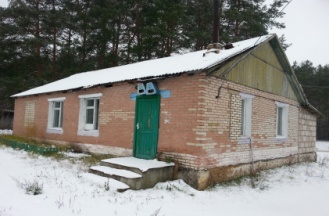 здание магазина 116Лиозненский район, - агДобромысли, ул. Мелиораторов, д.20Продажа, сдача в арендуКУП «Лиозненское ПМС» (областная коммунальная), конт. Директор 802138 38418, (29)3809808, гл. бухгалтер 802138 38301Одноэтажный, сборно-щитовой, обложенный кирпичем, пристройка из силикатных блоков,  отопление печное, водопровод и газопровод вблизи (проведены по улице), имеется возможность подключения.13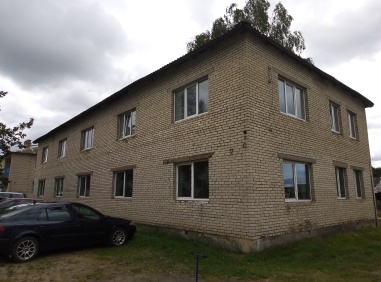 Общежитие на 50 мест, инв. №202/952-451 401,2Лиозненский  р-н, аг. Добромысли, ул. Молодежная, д.5Продажа, сдача в арендуКУП «Лиозненское ПМС» (областная коммунальная), конт. Директор 802138 38418, (29)3809808, гл. бухгалтер 802138 38301Число этажей – 2, Жилая площадь – 249,8 м2, число жилых комнат – 17, отопление центральное, канализация, водопровод – стальные трубы, электроосвещение – скрытая проводка, газоснабжение – газ баллонный14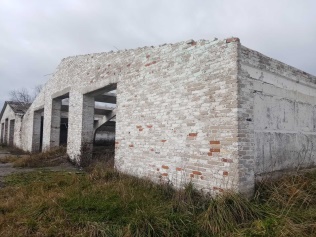 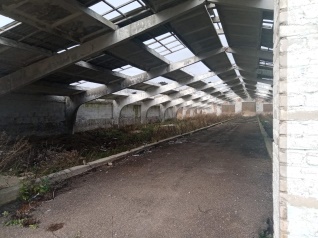 Телятник №1, инв  ном 62800Лиозненский р-н, Лиозненский СС, д. ДроздыПродажа, аренда, передача в безвозмездное пользование под создание рабочих местОАо «Адаменки» (частная, доля  Лиозненского района в уставном фонде 100%), директор 802138 35386,  зам. директора 29 71313001982 г ввода в эксплуатацию, одноэтажное здание, стены в удовлетворительном состоянии,  кровля, оконные и дверные блоки отсутствуют15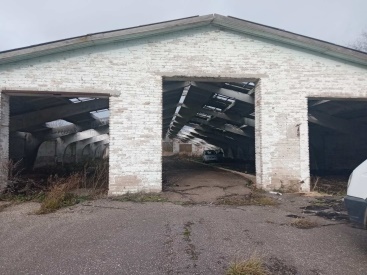 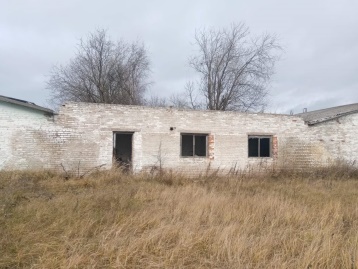 Телятник №2, инв  ном 63800Лиозненский р-н, Лиозненский СС, д. ДроздыПродажа, аренда, передача в безвозмездное пользование под создание рабочих местОАо «Адаменки» (частная, доля  Лиозненского района в уставном фонде 100%), директор 802138 35386,  зам. директора 29 71313001982 г ввода в эксплуатацию, одноэтажное здание, стены в удовлетворительном состоянии,  кровля, оконные и дверные блоки отсутствуют16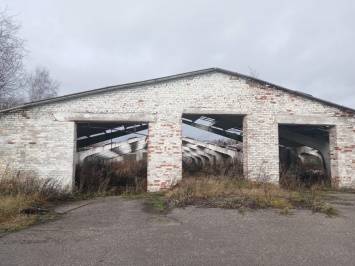 Телятник №3, инв  ном 64800Лиозненский р-н, Лиозненский СС, д. ДроздыПродажа, аренда, передача в безвозмездное пользование под создание рабочих местОАо «Адаменки» (частная, доля  Лиозненского района в уставном фонде 100%), директор 802138 35386, зам. директора 29 71313001982 г ввода в эксплуатацию, одноэтажное здание, стены в удовлетворительном состоянии,  кровля, оконные и дверные блоки отсутствуют17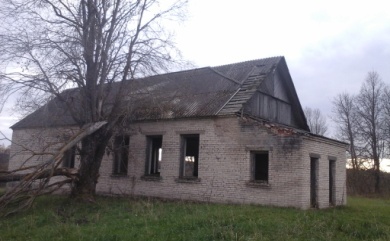 здание клуба 140Лиозненский район, Яськовщинский СС, д. МатушовоПродажа, передача в безвозмездное пользование под открытие рабочих местОАО «Мальково» (частная с долей государства в уставном фонде), гл. бухгалтер 802138 35921 , 6752050одноэтажное, кирпичное, крыша шиферная, оконные и дверные блоки отсутствуют18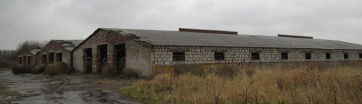 животноводческий комплекс из 3 МТФ3500Лиозненский р-н, Яськовщинский СС, д ЯськовщинаПродажа, сдача в аренду, передача в безвозмездное пользование под создание рабочих местОАО «Рубежница» (частная с долей гос. свыше 50%) директор 802138 33744, приемн. 802138 53773, бухгалтерия  802138 50330Здания одноэтажные, кирпичные19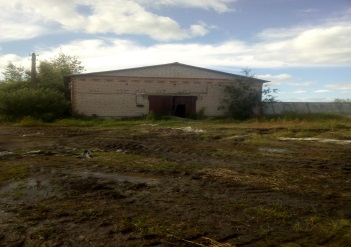 Склад для запасных частей,750Лиозненский р-н, Яськовщинский сельсовет, д. НадежиноПродажа, сдача в аренду, передача в безвозмездное пользование под создание рабочих местОАО «Рубежница» (частная с долей гос. свыше 50%) директор 802138 33744, приемн. 802138 53773, бухгалтерия  802138 50330Здание одноэтажное, кирпичное, крыша шиферная, пол  бетонированный20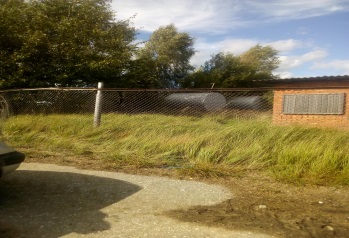 здание нефтезаправки75Лиозненский р-н, Яськовщинский сельсовет, д. НадежиноПродажа, сдача в аренду, передача в безвозмездное пользование под создание рабочих местОАО «Рубежница» (частная с долей гос. свыше 50%) директор 802138 33744, приемн. 802138 53773, бухгалтерия  802138 50330Здание одноэтажное, кирпичное, крыша шиферная, пол  бетонированный. В комплексе  металлическое ограждение и асфальтированная площадка21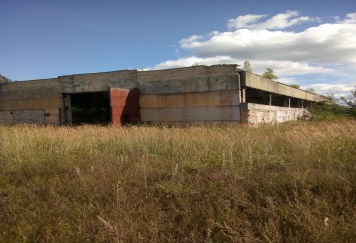 Мехмастерские560Лиозненский р-н Велешковичский сельсоветд.ЗамшеноПродажа, сдача в аренду, передача в безвозмездное пользование под создание рабочих местОАО «Рубежница» (частная с долей гос. свыше 50%) директор 802138 33744 приемн. 802138 53773, бухгалтерия  802138 50330Здание одноэтажное, стены из бетонных плит.22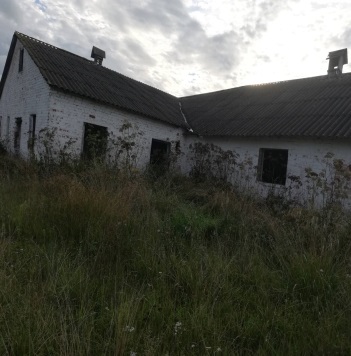 Телятник д. Слобода670Лиозненский район, Лиозненский СС, д. СлободаПродажа, сдача в аренду, передача в безвозмездное пользование под создание рабочих местСФ «Чкаловский» ОАО «Лиозненский райагросервис» (частная с долей государства в уставном фонде), директор 29 8565161, 29 5970431, бухгалтерия 802138 41956одноэтажное здание, кровля и стены в удовлетворительном состоянии, оконные и дверные блоки имеются, расстояние  от гп Лиозно 3 км23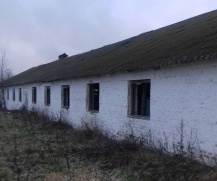 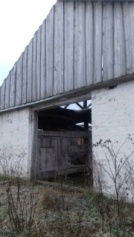 Телятник №2 №010012874Лиозненский район, Велешковичский СС, д Пневопродажа, сдача в аренду, передача в безвозмездное пользование под создание рабочих местОАО «Новая дубрава-Агро» (частная с долей государства в уставном фонде), тел. 802138 54948животноводческое помещение на 100 голов, стены кирпичные, кровля шиферная24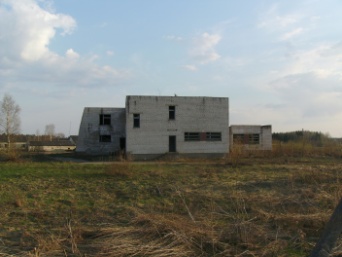 здание бытовых услуг (банно-прачечный комбинат) инв №0100531864Лиозненский район, Велешковичский СС, аг Михалиновопродажа, сдача в аренду, передача в безвозмездное пользование под создание рабочих местОАО «Новая дубрава-Агро» (частная с долей государства в уставном фонде) тел. 802138 54948двухэтажное здание, кирпичное, кровля рулонная25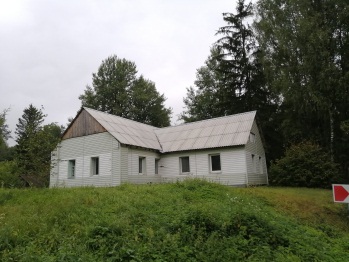 здание конторы, инв №010035138Лиозненский район, Велешковичский СС, аг Михалиновопродажа, сдача в аренду, передача в безвозмездное пользование под создание рабочих местОАО «Новая дубрава-Агро» (частная с долей государства в уставном фонде) тел. 802138 54948кирпичное, одноэтажное здание, кровля шиферная, сайдинговая обшивка26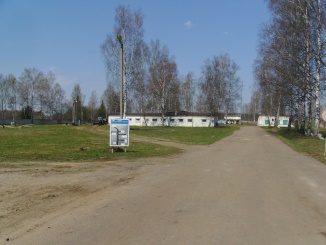 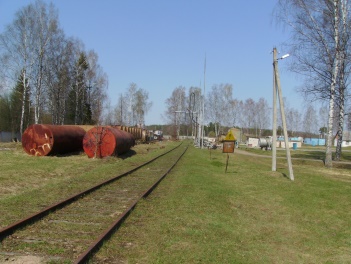 Комплекс бывшей нефтебазы77,1Лиозненский район, Лиозненский СС, нп Заольша, ул. РабочаяПродажаООО «Белагротерминал» г Сморгонь (частная)  тел.  29 7109247, bat@sodru.comОбъект включает  три новых ж/д пути в границах площадки общей протяженностью 1077 м. для размещения до 54 вагонов и подъездной путь 500 м, одноэтажное кирпичное здание площадью 77,1 квадратных метров, бетонное ограждение по периметру длиной 1300 метров.Участок расположен вдоль автодороги Р-21 Витебск – граница РФ, в 400 м. от пункта пропуска Заольша-Кругловка на границе РБ и РФ. Сети газоснабжения в 16 км от объекта. На площадке проведены работы по реконструкции ж/д  путей, а также по устройству двух новых выставочных путей, общая протяженность путей  -1580,5 м.27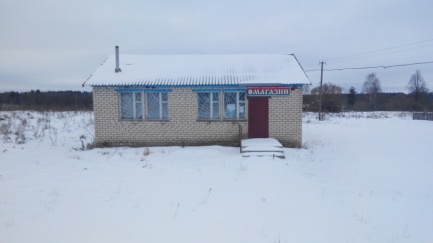 Здание магазина95Лиозненский р-н, д. Рубежница Продажа, арендаБешенковичский филиал Витебского потребительского общества, директор 802131 41231, 802138 5 31 69Одноэтажное, кирпичное. Имеется электроснабжение. Отопительный котел. Подъездная дорога с твердым покрытием. Остаточная стоимость 11 тыс. руб.28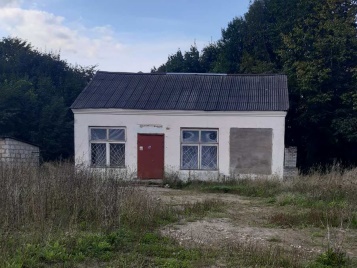 Здание магазина50Лиозненский р-н, д. ЧерницыПродажа, арендаБешенковичский филиал Витебского потребительского общества, директор 802131 41231, 802138 5 31 69Одноэтажное, кирпичное. Имеется электроснабжение. Отопительный котел. Подъездная дорога с твердым покрытием. Озеро в 3 км. Остаточная стоимость 8,4 тыс. руб.29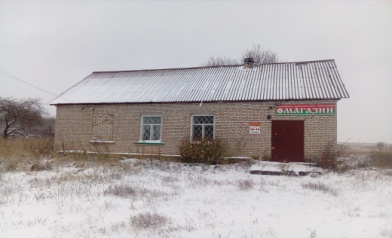 Здание магазина75Лиозненский р-н, д. ПронскоеПродажа, арендаБешенковичский филиал Витебского потребительского общества, директор 802131 41231, 802138 5 31 69Одноэтажное, кирпичное. Имеется электроснабжение. Отопительный котел. Подъездная дорога с твердым покрытием. Остаточная стоимость 11,2 тыс. руб.30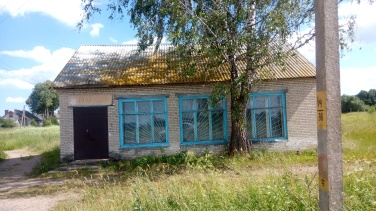 Здание магазина86Лиозненский р-н, Велешковичский с/с, д. ПневоПродажа, арендаБешенковичский филиал Витебского потребительского общества, директор 802131 41231, 802138 5 31 69Одноэтажное, кирпичное. Отопление печное. Имеется электроснабжение. Отопительный котел. Подъездная дорога с твердым покрытием. Остаточная стоимость 2,9 тыс. руб.31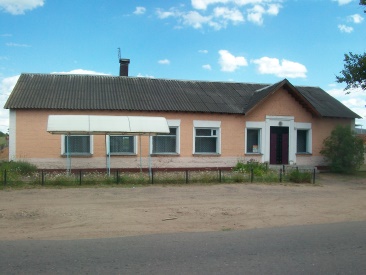 Здание бывшего кафе «Встреча»100гп Лиозно, ул. ДобромыслянскаяПродажа Бешенковичский филиал Витебского потребительского общества, директор 802131 41231, 802138 5 31 69Одноэтажное, китрпичное, находится в промышленной зоне гп Лиозно, электроснабжение, водоснабжение и канализация  центральные, отопление – котел на твердом  топливе. Подъездная дорога с твердым покрытием. Остаточная стоимость 6 тыс. руб.32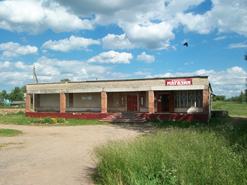 Здание столовой  и магазина 896Лиозненский р-н, Лиозненский СС, д. ЧерноручьеПродажа, аренда Бешенковичский филиал Витебского потребительского общества, директор 802131 41231, 802138 5 31 69Одноэтажное, кирпичное, находится на расстоянии 2 км от гп Лиозно, имеется , водоснабженине, канализация, электроснабжение. отопление – котел на твердом  топливе. Подъездная дорога с твердым покрытием. Остаточная стоимость 32,6  тыс. руб.33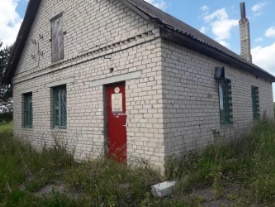 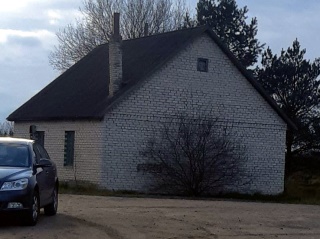 Здание магазина90Лиозненский р-н, Добромыслинский СС, д. СитноПродажа, аренда Бешенковичский филиал Витебского потребительского общества, директор 802131 41231, 802138 5 31 69Одноэтажное, кирпичное. Имеется электроснабжение. Отопительный котел. Подъездная дорога с твердым покрытием. Недалеко озеро и лес. Остаточная стоимость 0 тыс. руб.34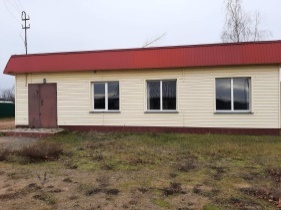 Здание магазина №40 в аг Бабиновичи89Лиозненский р-н, аг БабиновичиПродажа, аренда Бешенковичский филиал Витебского потребительского общества, директор 802131 41231, 802138 5 31 69Имеется электроснабжение. Отопительный котел. Подъездная дорога с твердым покрытием. Недалеко река и озеро. Остаточная стоимость 2,6 тыс. руб.35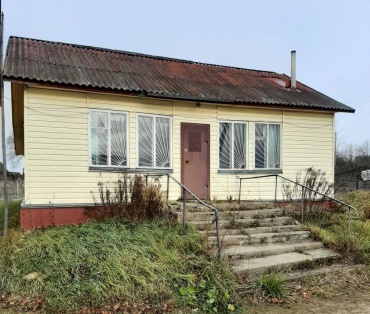 Здание кафе «Барок» в аг Бабиновичи81Лиозненский р-н, аг БабиновичиПродажа, аренда Бешенковичский филиал Витебского потребительского общества, директор 802131 41231, 802138 5 31 69Имеется электроснабжение. Отопительный котел. Подъездная дорога с твердым покрытием. Рядом лес и озеро. Остаточная стоимость 0,11 тыс. руб.36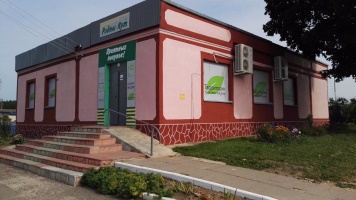 Здание магазина №49 в аг Добромысли190Лиозненский р-н, аг ДобромыслиПродажа, аренда Бешенковичский филиал Витебского потребительского общества, директор 802131 41231, 802138 5 31 69Имеется электроснабжение. Отопительный котел. Подъездная дорога с твердым покрытием. Рядом озеро и лес. Остаточная стоимость 18,6 тыс. руб.37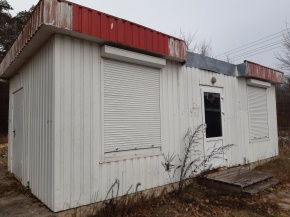 Здание магазина – павильона «Искра» в аг. Добромысли54Лиозненский р-н, аг ДобромыслиПродажа, аренда Бешенковичский филиал Витебского потребительского общества, директор 802131 41231, 802138 5 31 69Имеется электроснабжение. Отопительный котел. Подъездная дорога с твердым покрытием. Недалеко озеро. Остаточная стоимость 9,7 тыс. руб.38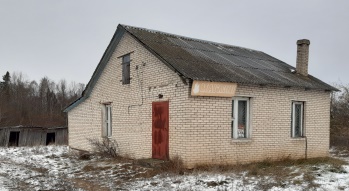 Здание магазина №35 в д. Артемово81Лиозненский р-н, Добромыслинский с/с, д. АртемовоПродажа, аренда Бешенковичский филиал Витебского потребительского общества, директор 802131 41231, 802138 5 31 69Имеется электроснабжение. Отопительный котел. Подъездная дорога с твердым покрытием. Рядом лес. Остаточная стоимость 12,1 тыс. руб.39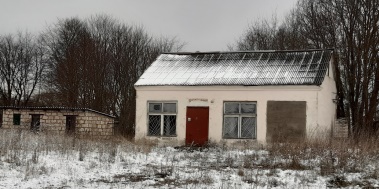 Здание магазина №33 в д. Зачерня84Лиозненский р-н, Добромыслинский с/с, д. ЗачерняПродажа, аренда Бешенковичский филиал Витебского потребительского общества, директор 802131 41231, 802138 5 31 69Имеется электроснабжение. Отопительный котел. Подъездная дорога с твердым покрытием. Рядом лес. Остаточная стоимость 1 тыс. руб.40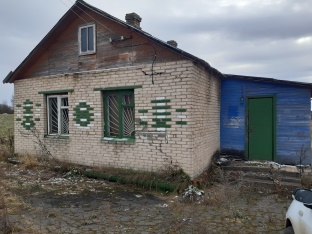 Здание магазина №39 в д. Выходцы96Лиозненский р-н, Добромыслинский с/с, д. ВыходцыПродажа Бешенковичский филиал Витебского потребительского общества, директор 802131 41231, 802138 5 31 69Имеется электроснабжение. Отопительный котел. Подъездная дорога с твердым покрытием. Остаточная стоимость 3,2 тыс. руб. 41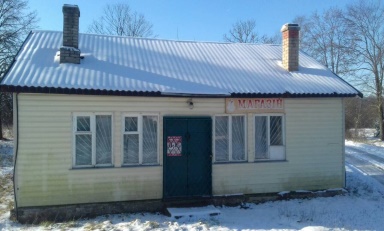 Здание магазина в д. Альховик73Лиозненский р-н, Лиозненский с/с, д. АльховикПродажа, аренда Бешенковичский филиал Витебского потребительского общества, директор 802131 41231, 802138 5 31 69Имеется электроснабжение. Отопительный котел. Подъездная дорога с твердым покрытием. Остаточная стоимость 0,73 тыс. руб.42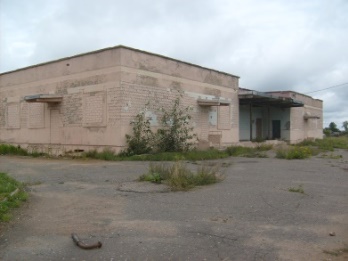 Здание магазина-столовой в аг Зубки1024Лиозненский р-н, Лиозненский с/с, аг ЗубкиПродажа, аренда Бешенковичский филиал Витебского потребительского общества, директор 802131 41231, 802138 5 31 69Одноэтажное, кирпичное, кровля рулонная. Расположено в 3 км от гп Лиозно. Имеется электроснабжение. Отопительный котел. Подъездная дорога с твердым покрытием. Рядом лес. Остаточная стоимость 5,9  тыс. руб.43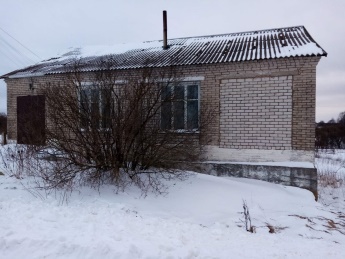 Здание магазина в д. Колышки95Лиозненский р-н, Яськовщинский с/с, д. КолышкиПродажа, аренда Бешенковичский филиал Витебского потребительского общества, директор 802131 41231, 802138 5 31 69Имеется электроснабжение. Отопительный котел. Подъездная дорога с твердым покрытием. Остаточная стоимость 2,4 тыс. руб.44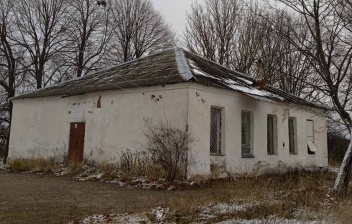 Здание магазина № 65 д.Яськовщина160Лиозненский р-н, Яськовщинский с/с, д. ЯськовщинаПродажа, аренда Бешенковичский филиал Витебского потребительского общества, директор 802131 41231, 802138 5 31 69Имеется электроснабжение. Отопительный котел. Подъездная дорога с твердым покрытием. Остаточная стоимость 21,6 тыс. руб.45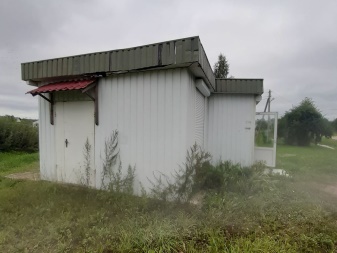 Здание магазина № 5 (павильон) д.Ковали34,3Лиозненский р-н, Велешковичский с/с, аг КовалиПродажа, аренда Бешенковичский филиал Витебского потребительского общества, директор 802131 41231, 802138 5 31 69Имеется электроснабжение. Отопительный котел. Подъездная дорога с твердым покрытием. Остаточная стоимость 9,1 тыс. руб.46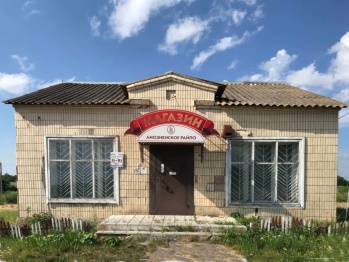 Здание магазина № 55 д.Мерзляково103Лиозненский р-н, Крынковский с/с, д. МерзляковоПродажа, аренда Бешенковичский филиал Витебского потребительского общества, директор 802131 41231, 802138 5 31 69Имеется электроснабжение. Отопительный котел. Подъездная дорога с твердым покрытием. Остаточная стоимость 2,1 тыс. руб.47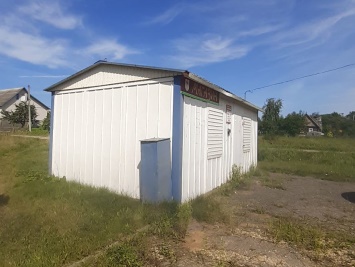 Павильон магазина Слободской г.п.Лиозно28гп Лиозно, ул. Кольцова, д. 10/15Продажа, аренда Бешенковичский филиал Витебского потребительского общества, директор 802131 41231, 802138 5 31 69Имеется электроснабжение. Отопительный котел. Подъездная дорога с твердым покрытием. Расположен в микрорайоне индивидуальной застройки. Остаточная стоимость 7,1 тыс. руб.48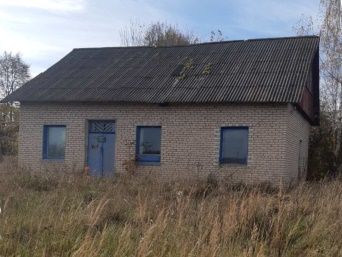 Здание магазина № 61 д.Б.Выдрея80Лиозненский р-н, Крынковский с/с, д.Большая ВыдреяПродажа, аренда Бешенковичский филиал Витебского потребительского общества, директор 802131 41231, 802138 5 31 69Имеется электроснабжение. Отопительный котел. Подъездная дорога с твердым покрытием. Остаточная стоимость 0 тыс. руб.49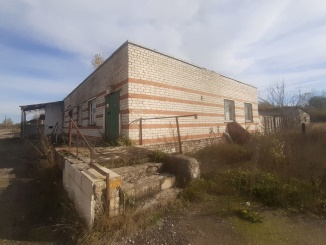 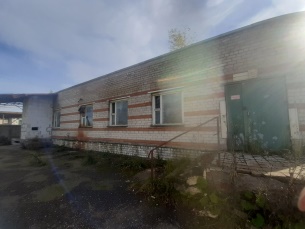 магазин Стойматериалы г.п. Лиозно256Гп Лиозно, ул. ДобромыслянскаяПродажа, аренда Бешенковичский филиал Витебского потребительского общества, директор 802131 41231, 802138 5 31 69Имеется электроснабжение. Отопительный котел. Подъездная дорога с твердым покрытием.50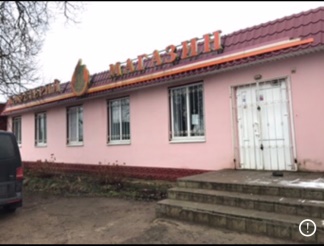 Изолированное помещение кафетерия в аг Пушки18Лиозненский р-н, Лиозненский с/с, аг Пушкиаренда Бешенковичский филиал Витебского потребительского общества, директор 802131 41231, 802138 5 31 69Имеется электроснабжение. Отопительный котел. Подъездная дорога с твердым покрытием.51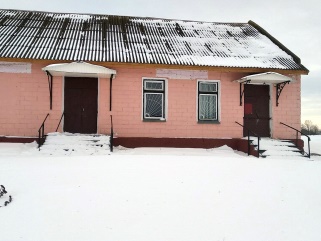 Изолированное помещение кафетерия в аг Велешковичи36Лиозненский р-н, аг Велешковичиаренда Бешенковичский филиал Витебского потребительского общества, директор 802131 41231, 802138 5 31 69Имеется электроснабжение. Отопительный котел. Подъездная дорога с твердым покрытием. 52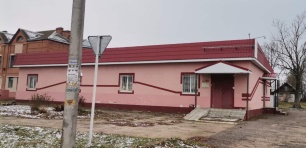 Здание магазина и кафетерия в аг Крынки228Лиозненский р-н аг Крынкиаренда Бешенковичский филиал Витебского потребительского общества, директор 802131 41231, 802138 5 31 69Имеется электро- и водоснабжение. Отопительный котел. Подъездная дорога с твердым покрытием.